Проект внесенГлавой Тутаевского муниципального районаД.Р.Юнусовым__________________________(подпись)                                                                                                        «____» ___________  2019 г.Об оказании имущественной поддержки социально ориентированным некоммерческим организациям Тутаевского муниципального районаВ соответствии с Федеральным законом от 12 января 1996 года № 7-ФЗ «О некоммерческих организациях», в целях реализации муниципальной программы «Поддержка гражданских инициатив, социально ориентированных некоммерческих организаций и территориального общественного самоуправления Тутаевского муниципального района» на 2017-2020 годы, утвержденной постановлением Администрации Тутаевского муниципального района от 27.12.2016 № 1068-п, Муниципальный Совет Тутаевского муниципального района  РЕШИЛ:Утвердить Порядок формирования, ведения, обязательного опубликования перечня имущества, находящегося в собственности Тутаевского муниципального района, свободного от прав третьих лиц (за исключением имущественных прав некоммерческих организаций), предназначенного для предоставления во владение и (или) в пользование социально ориентированным некоммерческим организациям (приложение).Контроль за исполнением настоящего решения возложить на постоянную комиссию Муниципального Совета Тутаевского муниципального района по экономической политике и вопросам местного самоуправления (Кулаков П.Н.).Опубликовать настоящее решение в Тутаевской массовой муниципальной газете «Берега», на официальном сайте Администрации Тутаевского муниципального района в информационно-телекоммуникационной сети «Интернет».Настоящее решение вступает в силу со дня его подписания.Председатель Муниципального СоветаТутаевского муниципального района                          М.А.ВанюшкинПриложениек решению Муниципального СоветаТутаевского муниципального районаот _________________ № _____________ПОРЯДОКформирования, ведения, обязательного опубликования перечня имущества, находящегося в собственности Тутаевского муниципального района, свободного от прав третьих лиц (за исключением имущественных прав некоммерческих организаций), предназначенного для предоставления во владение и (или) в пользование социально ориентированным некоммерческим организациям1. Общие положения1.1. Порядок формирования, ведения, обязательного опубликования перечня имущества, находящегося в собственности Тутаевского муниципального района, свободного от прав третьих лиц (за исключением имущественных прав некоммерческих организаций), предназначенного для предоставления во владение и (или) пользование социально ориентированным некоммерческим организациям (далее – Порядок), разработан в соответствии с Федеральным законом от 12 января 1996 года № 7-ФЗ «О некоммерческих организациях», постановлением Администрации Тутаевского муниципального района от 27.12.2016 № 1068-п «Об утверждении муниципальной программы «Поддержка гражданских инициатив, социально ориентированных некоммерческих организаций и территориального общественного самоуправления Тутаевского муниципального района» на 2017-2020 годы» и устанавливает процедуру формирования, ведения, обязательного опубликования перечня имущества, находящегося в собственности Тутаевского муниципального района, свободного от прав третьих лиц (за исключением имущественных прав некоммерческих организаций), предназначенного для предоставления во владение и (или) пользование социально ориентированным некоммерческим организациям (далее – Перечень).1.2. Перечень формируется из зданий, сооружений, нежилых помещений, а также иного имущества, находящегося в собственности Тутаевского муниципального района и свободного от прав третьих лиц, за исключением имущественных прав некоммерческих организаций, не являющихся государственными и муниципальными учреждениями (далее – имущество).1.3. Формирование, ведение и обязательное опубликование Перечня осуществляется Департаментом муниципального имущества Администрации Тутаевского муниципального района (далее – уполномоченный орган), в соответствии с настоящим Порядком.2. Порядок формирования Перечня2.1. Уполномоченный орган определяет в составе имущества казны Тутаевского муниципального района имущество, указанное в пункте 1.2 раздела 1 Порядка и соответствующее условиям, указанным в пункте 2.2 настоящего раздела Порядка, для предоставления во владение и (или) пользование социально ориентированным некоммерческим организациям, и принимает решение о включении соответствующего имущества в Перечень. Решение уполномоченного органа оформляется распоряжением.2.2. В Перечень включается имущество при наличии следующих условий:- имущество находится в казне Тутаевского муниципального района;- имущество не планируется к приватизации;- отсутствует необходимость использования имущества для муниципальных нужд Тутаевского муниципального района.2.3. Распоряжение уполномоченного органа о включении имущества в Перечень или об исключении имущества из Перечня содержит следующие сведения об имуществе:2.3.1. Для объектов недвижимого имущества:- наименование;- литер (при наличии) здания, сооружения;- назначение;- общая площадь;- для здания, сооружения - этажность;- для нежилого помещения - номер этажа, на котором расположено нежилое помещение, описание местоположения нежилого помещения в пределах этажа или здания; номера на поэтажном плане;- кадастровый номер (при наличии);- адрес (в случае отсутствия адреса - описание местоположения).2.3.2. Для объектов движимого имущества:- наименование;- технические характеристики;- год выпуска имущества;- назначение.2.4. Уполномоченный орган исключает из Перечня имущество в случае:- списания имущества;- изменения количественных и качественных характеристик имущества, в результате которого оно становится непригодным для использования по первоначальному назначению;- невостребованности имущества для использования социально ориентированными некоммерческими организациями, если 2 раза подряд после размещения в установленном порядке извещения о возможности предоставления имущества, включенного в Перечень, в безвозмездное пользование или аренду, в течение указанного в таком извещении срока, не подано ни одно заявление о предоставлении такого имущества в безвозмездное пользование или аренду;- необходимости использования имущества для муниципальных нужд;- принятия решения о передаче имущества в федеральную или муниципальную собственность в соответствии с требованиями действующего законодательства. 3. Порядок ведения Перечня3.1. Ведение Перечня осуществляется на бумажных и электронных носителях путем внесения и исключения данных об имуществе на основании распоряжения уполномоченного органа об утверждении Перечня или о внесении изменений в Перечень.3.2. Перечень ведется по форме согласно Приложению к настоящему Порядку и содержит следующие сведения об имуществе:3.2.1. для объектов недвижимого имущества:- наименование;- литер (при наличии) здания, сооружения;- назначение;- общая площадь;- для здания, сооружения - этажность;- для нежилого помещения - номер этажа, на котором расположено нежилое помещение, описание местоположения нежилого помещения в пределах этажа или здания; номера на поэтажном плане;- кадастровый номер (при наличии);- адрес (в случае отсутствия адреса - описание местоположения).3.2.2. для объектов движимого имущества:- наименование;- технические характеристики;- год выпуска имущества;- назначение.Перечень содержит сведения об ограничениях (обременениях) в отношении имущества: вид ограничения (обременения), содержание ограничения (обременения), срок действия ограничения (обременения), сведения о лицах, в пользу которых установлено ограничение (обременение) (полное наименование, местонахождение, основной государственный регистрационный номер, идентификационный номер налогоплательщика). 3.3. Сведения об имуществе, указанные в пункте 3.2 настоящего раздела Порядка, вносятся в Перечень в течение трех рабочих дней со дня принятия уполномоченным органом распоряжения о включении этого имущества в Перечень.В случае изменения сведений, содержащихся в Перечне, соответствующие изменения вносятся в Перечень в течение трех рабочих дней со дня, когда уполномоченному органу стало известно об этих изменениях, но не более чем через два месяца после внесения изменившихся сведений в Единый государственный реестр прав на недвижимое имущество и сделок с ним и государственный кадастр недвижимости.Сведения об имуществе, указанные в пункте 3.2 настоящего раздела Порядка, исключаются из Перечня в течение трех рабочих дней со дня принятия уполномоченным органом распоряжения об исключении имущества из Перечня в соответствии с пунктом 2.4 раздела 2 Порядка.4. Порядок обязательного опубликования Перечня4.1. Утвержденный Перечень и изменения в Перечень подлежат обязательному опубликованию в Тутаевской массовой муниципальной газете «Берега», а также размещению в информационно-телекоммуникационной сети «Интернет» на официальном сайте уполномоченного органа.4.2. Опубликование Перечня и вносимых в него изменений осуществляется уполномоченным органом в течение 15 рабочих дней со дня принятия уполномоченным органом решения об утверждении Перечня или о внесении изменений в Перечень.Приложение к ПорядкуФормаПЕРЕЧЕНЬимущества, находящегося в собственности Тутаевского муниципального района, свободного от прав третьих лиц (за исключением имущественных прав некоммерческих организаций), предназначенного для предоставления во владение и (или) пользование социально ориентированным некоммерческим организациям* - указываются сведения, предусмотренные подпунктами 3.2.1., 3.2.2 пункта 3.2 раздела 3 Порядка.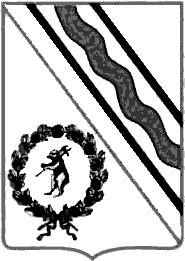 Муниципальный СоветТутаевского муниципального районаРЕШЕНИЕот___________________ № ____  - гг. Тутаевпринято на заседанииМуниципального СоветаТутаевского муниципального района_________________№ п/пОписание имущества*Дата принятия решения о включении имущества в ПереченьСведения об ограничениях (обременениях) в отношении объекта имущества Сведения об ограничениях (обременениях) в отношении объекта имущества Сведения об ограничениях (обременениях) в отношении объекта имущества Сведения об ограничениях (обременениях) в отношении объекта имущества № п/пОписание имущества*Дата принятия решения о включении имущества в ПереченьВид ограничения (обременения)Содержание ограничения (обременения)Срок действия ограничения (обременения)Сведения о лицах, в пользу которых установлено ограничение (обременение)12345671.2.3.…